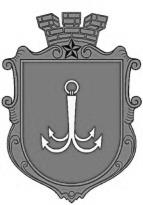                           ОДЕСЬКА МІСЬКА РАДА                                      ПОСТІЙНА КОМІСІЯЗ ПИТАНЬ ЖИТЛОВО – КОМУНАЛЬНОГО ГОСПОДАРСТВА ________________№_________________на №______________від______________19 липня 2022 року, 10:00Мала актова зала (вул. Косовська 2-Д)ПОРЯДОК ДЕННИЙ1.	Про розгляд проєкту рішення «Про затвердження істотних умов енергосервісних договорів».2.	Про розгляд проєкту рішення «Про внесення змін до рішення Одеської міської ради від 20.03.2019 року № 4368-VII «Про погодження пропозиції передачі частини магістральної системи водовідведення Південного басейну каналізування м. Одеси в оренду».3.	Про розгляд проєкту рішення «Про надання згоди на прийняття з держаної до комунальної власності територіальної громади м. Одеси квартири № 72, яка розташована за адресою: м. Одеса, вул. Михайлівська, 8/6, що передається від Адміністрації Державної прикордонної служби України».4.	Про розгляд проєкту рішення «Про затвердження Схеми теплопостачання м. Одеси».пл. Думська, 1, м. Одеса, 65026, Україна